IdentificationNom : ________________________________________________Département : _________________________________________Principaux cours enseignés :____________________________________________________________________________________________________________________________________________________________________________________________________________________________________________________________________________________________________________________________________________Formation :____________________________________________________________________________________________________________________________________________________________________________________________________________________________________________________________________________________________________________________________________________Ce qui m’a mené à l’enseignement :_____________________________________________________________________________________________________________________________________________________________________________________________________________________________________________________________________________________________________________________________________________________________________________________________________________________________________________________________________________________________________________________________________________________________________________________________________Ce qui me maintient dans l’enseignement (ma motivation) :____________________________________________________________________________________________________________________________________________________________________________________________________________________________________________________________________________________________________________________________________________________________________________________________________________________________________________________________________________________________________________________________________________________________________________________________________Fiche 1 – Bilan de compétences en une page Compétence générale 1 : Élaborer des contenusRessources internes à mobiliser dans ces compétences :Quelles sont les sources où j’ai mobilisé ces connaissances (cours, lectures, travaux, autres)?Qu’est-ce que j’ai fait (actions) pour actualiser cette compétence et dans quels contextes? (Mes pratiques, mes stratégies, mes schèmes de résolution de problème, mes habiletés, etc.)Mes défis et moyens pour développer cette compétence : Ressources externes à mobiliser dans cette compétence :Compétence générale 2 : Programmer des situations d’enseignement-apprentissage (SEA)Ressources internes à mobiliser dans cette compétence :Quelles sont les sources où j’ai acquis ces connaissances (cours, lectures, travaux, autres)?Qu’est-ce que j’ai fait (actions) pour actualiser cette compétence et dans quels contextes? (Mes pratiques, mes stratégies, mes schèmes de résolution de problème, mes habiletés, etc.)Mes défis et moyens pour développer cette compétence : Ressources externes à mobiliser dans cette compétence :Compétence générale 3 : Préparer l’évaluation des apprentissagesRessources internes à mobiliser dans cette compétence :Quelles sont les sources où j’ai acquis ces connaissances (cours, lectures, travaux, autres)?Qu’est-ce que j’ai fait (actions) pour actualiser cette compétence et dans quels contextes? (Mes pratiques, mes stratégies, mes schèmes de résolution de problème, mes habiletés, etc.)Mes défis et moyens pour développer cette compétence : Ressources externes à mobiliser dans cette compétence :Compétence générale 4 : CommuniquerRessources internes à mobiliser dans cette compétence :Quelles sont les sources où j’ai acquis ces connaissances (cours, lectures, travaux, autres)?Qu’est-ce que j’ai fait (actions) pour actualiser cette compétence et dans quels contextes? (Mes pratiques, mes stratégies, mes schèmes de résolution de problème, mes habiletés, etc.)Mes défis et moyens pour développer cette compétence : Ressources externes à mobiliser dans cette compétence :Compétence générale 5 : PiloterRessources internes à mobiliser dans cette compétence :Quelles sont les sources où j’ai acquis ces connaissances (cours, lectures, travaux, autres)?Qu’est-ce que j’ai fait (actions) pour actualiser cette compétence et dans quels contextes? (Mes pratiques, mes stratégies, mes schèmes de résolution de problème, mes habiletés, etc.)Mes défis et moyens pour développer cette compétence : Ressources externes à mobiliser dans cette compétence :Compétence générale 6 : AnimerRessources internes à mobiliser dans cette compétence :Quelles sont les sources où j’ai acquis ces connaissances (cours, lectures, travaux, autres)?Qu’est-ce que j’ai fait (actions) pour actualiser cette compétence et dans quels contextes? (Mes pratiques, mes stratégies, mes schèmes de résolution de problème, mes habiletés, etc.)Mes défis et moyens pour développer cette compétence : Ressources externes à mobiliser dans cette compétence :Compétence générale 7 : Guider l’apprentissageRessources internes à mobiliser dans cette compétence :Quelles sont les sources où j’ai acquis ces connaissances (cours, lectures, travaux, autres)?Qu’est-ce que j’ai fait (actions) pour actualiser cette compétence et dans quels contextes? (Mes pratiques, mes stratégies, mes schèmes de résolution de problème, mes habiletés, etc.)Mes défis et moyens pour développer cette compétence : Ressources externes à mobiliser dans cette compétence :Compétence générale 8 : AdapterRessources internes à mobiliser dans cette compétence :Quelles sont les sources où j’ai acquis ces connaissances (cours, lectures, travaux, autres)?Qu’est-ce que j’ai fait (actions) pour actualiser cette compétence et dans quels contextes? (Mes pratiques, mes stratégies, mes schèmes de résolution de problème, mes habiletés, etc.)Mes défis et moyens pour développer cette compétence : Ressources externes à mobiliser dans cette compétence :Compétence générale 9 : CollaborerRessources internes à mobiliser dans cette compétence :Quelles sont les sources où j’ai acquis ces connaissances (cours, lectures, travaux, autres)?Qu’est-ce que j’ai fait (actions) pour actualiser cette compétence et dans quels contextes? (Mes pratiques, mes stratégies, mes schèmes de résolution de problème, mes habiletés, etc.)Mes défis et moyens pour développer cette compétence : Ressources externes à mobiliser dans cette compétence :Compétence générale 10 : Réfléchir sur sa pratiqueRessources internes à mobiliser dans cette compétence :Quelles sont les sources où j’ai acquis ces connaissances (cours, lectures, travaux, autres)?Qu’est-ce que j’ai fait (actions) pour actualiser cette compétence et dans quels contextes? (Mes pratiques, mes stratégies, mes schèmes de résolution de problème, mes habiletés, etc.)Mes défis et moyens pour développer cette compétence : Ressources externes à mobiliser dans cette compétence :Compétence générale 11 : Se former de manière continueRessources internes à mobiliser dans cette compétence :Quelles sont les sources où j’ai acquis ces connaissances (cours, lectures, travaux, autres)?Qu’est-ce que j’ai fait (actions) pour actualiser cette compétence et dans quels contextes? (Mes pratiques, mes stratégies, mes schèmes de résolution de problème, mes habiletés, etc.)Mes défis et moyens pour développer cette compétence : Ressources externes à mobiliser dans cette compétence :Fiche 2 – Participation à des activités pédagogiquesFiche 3 - Innovations et initiatives pédagogiquesPréparation et réalisation de matériel didactique destiné exclusivement à la prestation d’un cours spécifique comme les notes de cours, manuels, outils audiovisuels, logiciels ou sites Web, innovations, projets spéciaux dans le cadre de cours, modifications substantielles à un cours, etc.A X E SComp. Gén.Compétences particulièresPréa-lableDébutEn déve-loppe-mentEn perfec-tionne-mentPLANIFIECATION1 Contenus1. Organiser les divers contenus en lien avec les autres activités académiques les et le cheminement de l’apprenantPLANIFIECATION1 Contenus2. Préciser les contenus (apprentissages visés, thématiques, etc).PLANIFIECATION1 Contenus3. Relier les contenus, la recherche et l'exercice de la professionPLANIFIECATION2 SEA4. Prévoir l'ensemble des SEAPLANIFIECATION2 SEA5. Relier les SEA aux apprentissages dans les autres activités (antérieures, actuelles et futures)PLANIFIECATION2 SEA6. Prévoir les tâches et travaux des apprenantsPLANIFIECATION3 Éval7. Préparer l'observation de la progression des apprentissagesPLANIFIECATION3 Éval8. Préparer les outils et les critères d'évaluationPLANIFIECATION3 Éval9. Préparer les outils de rétroactionENSEIGNEMENT4 Comm.10. S'exprimer dans un langage standard et adapté au contexteENSEIGNEMENT4 Comm.11. Favoriser la participation de tous à des échanges actifsENSEIGNEMENT4 Comm.12. Utiliser les technologies de l’information et de la communication (TIC) en fonction d'objectifs précisENSEIGNEMENT5 Piloter13. Présenter l’organisation des contenus en lien avec les autres activités académiques et le cheminement de l’apprenant.ENSEIGNEMENT5 Piloter14. Présenter les contenus (apprentissages visés, thématiques, etc.) ENSEIGNEMENT5 Piloter15. Présenter les liens entre les contenus, la recherche et l’exercice de la professionENSEIGNEMENT6 Animer16. Présenter le déroulement et les consignes des activités prévues dans la rencontreENSEIGNEMENT6 Animer17. Encadrer les relations interpersonnelles dans les groupes (classes, équipe de travail, etc.)ENSEIGNEMENT6 Animer18. Échanger avec les apprenants sur leurs apprentissagesENSEIGNEMENT7 Guider19. Guider l’auto-observation de la progression de l’apprentissageENSEIGNEMENT7 Guider20. Guider l’autonomie dans l’évaluation ENSEIGNEMENT7 Guider21. Donner  des rétroactions et en guider la réception activeENSEIGNEMENT8 Adapter22. Utiliser des strat. d'enseign. et d'apprentissage variées et efficacesENSEIGNEMENT8 Adapter23. Offrir des strat. d'apprentissage et des modalités d’évaluation diverses pour laisser des choix à l’apprenantENSEIGNEMENT8 Adapter24. Valoriser les différences personnelles (motivations, intérêts, forces, etc.)ENGAGEMENT9 Collab.25. Collaborer avec les apprenantsENGAGEMENT9 Collab.26. Collaborer avec les collèguesENGAGEMENT9 Collab.27. Collaborer avec les instances institutionnellesENGAGEMENT10 Réfl.28. Écrire une réflexion sur ses pratiques pédagogiquesENGAGEMENT10 Réfl.29. Justifier ses pratiques pédagogiquesENGAGEMENT10 Réfl.30. Transformer ses pratiques pédagogiquesENGAGEMENT11 Form. Continue31.  Effectuer un bilan de ses compétences pédagogiquesENGAGEMENT11 Form. Continue32.  Consulter des ressources en pédagogie de l'enseignement supérieurENGAGEMENT11 Form. Continue33.  Participer à des activités de pédagogie de l'enseignement supérieurComp.particulièrePréalable Début En développement En perfectionnement CP 01  Organiser les divers contenus en lien avec les autres activités académiques et le cheminement de l'apprenantJe prends connaissance des activités académiques du programme et des liens logiques entre leurs contenus. J’identifie et je classifie les contenus de l'activité académique selon la structure logique du programme Je rédige une explication de la situation de l'activité académique parmi les autres activités du programme. Je rédige une explication détaillée et en profondeur des liens logiques entre les contenus de l'activité académique et le programme. CP 02  Préciser les contenus (apprentissages visés, thématiques, etc.)Je rédige une présentation initiale des contenus. Je rédige le plan de cours demandé par l’institution en identifiant les apprentissages visés, etc.). Je rédige une explication des apprentissages visés, etc. J’identifie des liens entre ces contenus et les modalités d’enseignement-apprentissage et d’évaluation prévues. CP 03  Relier les contenus, la recherche et l'exercice de la professionJ’identifie des éléments de la recherche et de la profession en lien avec les contenus. J’identifie des relations entre les contenus, la recherche et l’exercice de la profession. Je définis des relations entre les contenus, la recherche et l’exercice de la profession. Je prévois des SEA sur les liens entre les contenus, la recherche et la profession. Connaissances :À acquérirEn voie d’acquisitionAcquisition suffisanteDifférents modèles de macroplanificationLa structure du programmeDifférentes taxonomies, listes de compétences, etc. La théorie de l'alignement constructif (cohérence entre les apprentissages visés, les stratégies d’apprentissage et les indicateurs de réussite)Des gabarits de rédaction des plans de cours des activités académiquesL’avancement de la connaissance du domaine La pratique professionnelle des professions reliées au contenu du coursHabiletés :À acquérirEn voie d’acquisitionAcquisition suffisanteDéterminer un contenu en fonction des activités académiques qui précèdent et qui suivent l’activité académique à planifierÉtablir l'ordre dans lequel les contenus seront abordés dans l'activité académiqueRédiger un plan de coursSpécifier des cibles d'apprentissageRéaliser des microplanifications pédagogiquesComp. particulièrePréalable Début En développement En perfectionnement CP 04  Prévoir l'ensemble des SEAJe consulte les plans de cours et les planifications antérieures de l'activité académique. Je prépare des SEA en cohérence avec mon plan de cours. Je prépare et ordonne les SEA en fonction d’une progression des apprentissages. Je rédige les détails du déroulement de chaque SEA, j’indique le partage du temps et je planifie des alternatives. CP 05  Relier les SEA aux apprentissages dans les autres activités de formation (antérieures, actuelles et futures)J’identifie les prérequis (apprentissages antérieures) des SEA. J’explicite les prérequis (apprentissages antérieures) des SEA. Je prévois l’activation des apprentissages antérieurs, le soutien au transfert des apprentissages et des mises à niveau. Je planifie en détails l’activation des apprentissages antérieurs, le soutien au transfert, les mises à niveau et les liens entre les activités de formation CP 06  Prévoir les tâches et travaux des apprenantsJe choisis et répartis les types de travaux à faire dans l'activité académique. Je détermine les tâches et les travaux des apprenants et j’en rédige les consignes. Je décris les productions attendues, les ressources à utiliser, les défis prévisibles et les moyens de les relever Je planifie des moyens et des ressources variés pour la réussite des tâches et des travaux des apprenants. Connaissances :À acquérirEn voie d’acquisitionAcquisition suffisanteDifférents modèles de microplanificationDifférentes théories de l’apprentissageDifférentes stratégies pédagogiquesLa trajectoire et les étapes de l’apprentissageLa structure du programme (prérequis, subséquents, logique)Habiletés :À acquérirEn voie d’acquisitionAcquisition suffisanteConcevoir une planification détaillée à l’aide d’un modèle de microplanificationÉtablir l'ordre dans lequel les contenus seront abordésPlanifier des stratégies pour l’activation des apprentissages antérieurs Planifier des stratégies pour soutenir le transfert des apprentissagesFormuler des consignes claires et précisesPréparer des questions pour l’accompagnement des apprenantsAnticiper les défis dans les tâches et travauxOrganiser et gérer des travaux de groupeComp. particulièrePréalable Début En développement En perfectionnement CP 07  Préparer l'observation de la progression des apprentissagesJ’identifie des stades de progression des apprentissages. Je précise des questions à poser aux apprenants pour reconnaître la progression de leurs apprentissages. Je planifie des moyens d’observation de la progression des apprentissages pour moi-même et pour les apprenants. Je consigne ces observations et je planifie des moyens pour que l’apprenant note ses prises de conscience. CP 08  Préparer les outils et les critères d'évaluationJe répertorie des éléments d'évaluation existants pour l'activité académique. Je prépare les outils, les critères et les indicateurs de progression pour l’évaluation des travaux. Je rédige une description et une explication des outils, des critères et des indicateurs de progression pour l’évaluation des travaux. J’explicite les liens entre les outils d’évaluation, les indicateurs de progression et les apprentissages visés. CP 09  Préparer les outils de rétroactionJ’expérimente moi-même les tâches, les travaux, etc. afin d’anticiper les défis et l’assurance des réussites.  Je répertorie des outils de rétroaction existants. Je prépare les outils et les scénarios d’auto-rétroaction par l’apprenant et de rétroaction aux apprenants sur leurs apprentissages.  Je prépare des outils d’auto-rétroaction et de rétroaction sur les réussites et les forces, de même que sur les défis et les moyens de les relever. Connaissances :À acquérirEn voie d’acquisitionAcquisition suffisanteUn processus général d'évaluationDes stratégies d’évaluation formative et certificativeDes stratégies d’auto-évaluation par l’étudiantDifférents types de questionsThéories de la pratique réflexiveDifférentes formes de rétroaction positiveL’importance de proposer des défis plutôt que de souligner les erreursHabiletés :À acquérirEn voie d’acquisitionAcquisition suffisanteModuler la progression des activités d'apprentissage	Concevoir des moyens d'observation de la progression des apprentissages Formuler des indicateurs de développement positifsTracer la progression des étudiants à l'intérieur de l'activitéFormuler des consignes claires et précisesPréparer des outils de reconnaissance et d’auto-reconnaissance des progressions, de même que des réussitesComp. particulièrePréalable Début En développement En perfectionnement CP 10  S'exprimer dans un langage standard et adapté au contexteJ’identifie mes forces et mes défis en lien avec mes compétences linguistiques. Je m’exprime dans un français (oral et écrit) convenable. Je respecte les règles de la langue dans toutes mes communications. Je structure mon expression orale et écrite en utilisant un vocabulaire précis et adapté au contexte.CP 11  Favoriser la participation de tous à des échanges actifsJ’identifie des contenus qui se prêtent aux échanges. Je planifie des échanges. Je pose des questions, j’écoute les apprenants, je reformule leurs propos, j’alimente les échanges. Je propose des activités structurées d’échanges en équipe et en grand groupe. Je donne une rétroaction positive lorsqu’un apprenant participe à une activité d’échanges. CP 12  Utiliser les technologies de l’information et de la communication (TIC) en fonction d'objectifs précisJe consulte des ressources en technologies de l’information et de la communication et je trouve des outils pertinents.  J’explore différentes technologies de l’information et de la communication. J’intègre à mon enseignement des technologies de l’information et de la communication. J’intègre à mon enseignement des technologies de l’information et de la communication en fonction d’objectifs précis. Connaissances :À acquérirEn voie d’acquisitionAcquisition suffisanteLes règles de la langue écrite Différents registres de langage (langage parlé, écrit)La théorie de la communication orchestraleDes stratégies pédagogiques favorisant la participationLes caractéristiques d'un bon support écrit ou visuelLe fonctionnement de divers outils technologiques Différentes stratégies communicationnelles efficacesHabiletés :À acquérirEn voie d’acquisitionAcquisition suffisanteAdapter ses communications au contexteRespecter les règles de la langue dans ses productions orales et écritesOrganiser et gérer des travaux de groupeUtiliser efficacement l'espace physiqueUtiliser des TIC pour dynamiser la présentation des contenusCréer des cartes conceptuelles avec les étudiantsExploiter des TIC pour favoriser la collaboration entre les étudiantsComp. particulièrePréalable Début En développement En perfectionnement CP 13 Présenter l’organisation des contenus en lien avec les autres activités académiques et le cheminement de l'apprenant J’ai organisé les contenus en lien avec les autres activités académiques et le cheminement de l'apprenant (CP 01). Je présente l’organisation des contenus de l'activité académique selon la structure logique du programme. Je présente l’expli-cation de la situation de l'activité académi-que et de ses conte-nus parmi les autres activités académiques du programme. Je présente une explication détaillée et en profondeur des liens logiques entre les contenus de l'activité académique et le programme. CP 14  Présenter les contenus (apprentissages visés, thématiques, etc.) J’ai précisé les contenus (apprentissages visés, thématiques, etc.) (CP 02). Je présente les apprentissages visés, thématiques, etc. J’explique les liens entre les SEA, l’atteinte visés des apprentissages et les modalités d’évaluation. J’explique les liens de chaque SEA avec les apprentissages visés, avec les prérequis et avec la progression des apprentissages. CP15 Présenter les liens entre les contenus, la recherche et l'exercice de la profession J’ai relié les contenus, la recherche et l'exercice de la profession (CP 03). Je présente les relations entre les contenus, la recherche et l’exercice de la profession. J’explique les relations entre les contenus, la recherche et l’exercice de la profession. J’explicite des situations professionnelles concrètes où seront transférés les apprentissages réalisés en cohérence avec la recherche. Connaissances :À acquérirEn voie d’acquisitionAcquisition suffisanteConnaissances liées à la CP 01Connaissances liées à la CP 02Connaissances liées à la CP 03Habiletés :À acquérirEn voie d’acquisitionAcquisition suffisantePrésenter un contenu de manière claire et dynamiquePrésenter la cohérence logique des contenusComp. particulièrePréalable Début En développement En perfectionnement CP 16  Présenter le déroulement et les consignes des activités prévues dans la rencontreJe m'approprie la planification de chaque rencontre (CP 04, CP 05, CP 06).  Je présente le plan de la rencontre et les consignes pour le déroulement de chaque partie de la rencontre. Je reformule les consignes, je fais ressortir ce qui est important et je vérifie la compréhension. J’ajuste les consignes en fonction du déroulement de la rencontre et de l'évolution réelle des apprentissages des apprenants. CP 17  Encadrer les relations interpersonnelles dans les groupes (classes, équipe de travail, etc.)Je détermine les règles de fonctionnement et les interventions à faire pour maintenir des relations positives. J’expose les règles et les routines de fonctionnement dans le groupe et je les rappelle au besoin. Je renforce les comportements positifs et j’interviens pour faire cesser les comportements négatifs avec fermeté et bienveillance. Je souligne chaque comportement positif et j’interviens rapide-ment face à un com-portement négatif. Au besoin, j’inter-viens plusieurs fois progressivement. CP 18  Échanger avec les apprenants sur leurs apprentissagesJe prévois des périodes d’échanges sur l’apprentissage. Je discute avec les apprenants de leurs besoins, de leurs questions, de leurs objectifs et de leurs stratégies d’apprentissage. Je suggère des stratégies appropriées à la situation et à l’avancement dans l’apprentissage. Je donne la chance à chaque apprenant d'échanger à propos de la régulation de ses processus d’apprentissage. Connaissances :À acquérirEn voie d’acquisitionAcquisition suffisanteConnaissances liées à la CP 04, à la CP 05 et à la CP 06Des théories des processus cognitifs et métacognitifsDifférentes stratégies de soutien à la métacognitionCe qu’est une bonne consigneDifférentes stratégies pour vérifier la compréhension des consignesDifférentes stratégies pour établir et maintenir des relations positivesDifférentes stratégies de gestion des comportements en classeCe qu’est une échelle de progression d’intervention en gestion de classe Habiletés :À acquérirEn voie d’acquisitionAcquisition suffisanteFormuler des consignes	 claires et précises Démarrer et conclure une rencontre Reformuler les consignes, les questions, les critères d’évaluation, etc. Préparer des exemplesPromouvoir et valoriser les comportements positifsGérer des comportements perturbateursComp. particulièrePréalable Début En développement En perfectionnement CP 19  Guider l’auto-observation de la progression de l’apprentissageJ’ai planifié des moyens d’observation de la progression de l’apprentissage (CP 07). Je pose des questions aux apprenants pour reconnaître la progression de leurs apprentissages. J’utilise des moyens d’observation de la progression des apprentissages pour moi-même et pour les apprenants. Je propose des moyens pour que l’apprenant note ses prises de conscience sur la progression de ses apprentissages. CP 20 Guider l’autonomie dans l’évaluationJ’ai planifié les outils et critères d’évaluation (CP 08). Je présente les outils et les critères d’évaluation pour les travaux. Je présente une description détaillée et une explication des outils et des critères d’évaluation en lien avec les appren-tissages visés. Je propose à l’étudiant des occasions d’utiliser les outils et les critères d’évaluation de manière automne.  CP 21  Donner  des rétroactions et en guider la réception activeJ’ai planifié les outils de rétroaction (CP 09). Je donne des rétroactions sur les forces de l'apprenant dans ses travaux et j’identifie ses défis. Je présente les outils de rétroaction sur les réussites et les forces, de même que sur les défis et les moyens de les relever. Je fournis à l’apprenant des outils d’auto-rétroaction et de rétroaction par les pairs. Je propose des moyens et des occa-sions de réinvestir les rétroactions.  Connaissances :À acquérirEn voie d’acquisitionAcquisition suffisanteConnaissances liées à la CP 07Connaissances liées à la CP 08Connaissances liées à la CP 09Différentes stratégies d’autorétroaction et de rétroaction par les pairsDifférents moyens de réinvestissement des rétroactionsHabiletés :À acquérirEn voie d’acquisitionAcquisition suffisanteUtiliser diverses stratégies de questionnementPrésenter la cohérence logique des liens entre les outils d’évaluation et les apprentissages visésDonner de la rétroaction positiveConcevoir des situations qui permettent de réinvestir les rétroactionsComp. particulièrePréalable Début En développement En perfectionnement CP 22  Utiliser des stratégies d'enseigne-ment et des stratégies d'apprentissage variées et efficacesJe me documente sur différentes stratégies d’enseignement et d’apprentissage efficaces. Je diversifie les stratégies d'enseignement et d'apprentissage.  Je change les stratégies d'enseigne-ment et d'apprentis-sage lorsqu’elles ne sont pas efficaces.  J’explique et je justifie les stratégies choisies. CP 23  Offrir des stratégies d'apprentissage et des modalités d’évaluation diverses pour laisser le choix aux apprenants.Je m’informe sur des stratégies d’apprentis-sages et des modalités d’évaluation diverses. Je propose des stratégies d’apprentissage et des modalités d’évaluation variées. J’offre aux apprenants des choix de stratégies d’apprentissage et de modalités d’évaluation. Je propose un cadre souple où chaque apprenant peut choisir des stratégies et des modalités d’évaluation pertinentes pour lui. CP 24  Valoriser les différences personnelles (motivations, intérêts, forces, etc.)Je prends connais-sance de l'implication des différences sociales, culturelles et psychologiques. Je m’informe des différences sociales, culturelles et psychologiques entre mes apprenants. J’invite chaque apprenant à prendre conscience de ses motivations, de ses intérêts et de ses forces et à les exprimer. Je souligne les richesses personnelles des apprenants et je les mobilise dans les SEA. Connaissances :À acquérirEn voie d’acquisitionAcquisition suffisanteDifférentes stratégies pédagogiques et différentes préférences d’enseignementDes théories de la différentiation pédagogiqueDes styles cognitifs et des préférences d'apprentissageDifférentes stratégies pour identifier les richesses personnelles des étudiantsL’impact des différences sociales, culturelles et psychologiques	Habiletés :À acquérirEn voie d’acquisitionAcquisition suffisanteDiversifier les stratégies pédagogiques selon les apprenantsDiversifier les stratégies d’évaluationFavoriser l'expression des motivations, des intérêts, des forces de chacunIdentifier et valoriser les richesses personnelles des étudiantsMobiliser les richesses personnelles des étudiants dans les activitésComp. particulièrePréalable Début En développement En perfectionnement CP 25  Collaborer avec les apprenantsJ’identifie les décisions qui concernent les apprenants. Je consulte les apprenants sur les décisions qui les concernent. Je négocie avec les apprenants les décisions qui les concernent. Je prends avec les apprenants les décisions qui les concernent. CP 26  Collaborer avec les collèguesJe m’informe des travaux collectifs en lien avec la pédagogie. Je participe aux travaux des équipes d’une même activité, d’un programme, etc. J’accepte des responsabilités dans les équipes des projets pédag. J’initie des projets collectifs en pédagogie. CP 27  Collaborer avec les instances institutionnellesJe m'informe sur les politiques et décisions pédag. Je m’approprie les politiques et décisions pédag. J’applique les politiques en tenant compte des personnes et du contexte. Je participe aux comités, aux instances institutionnelles et interinstitutionnelles liés à la pédagogie. Connaissances :À acquérirEn voie d’acquisitionAcquisition suffisanteDifférentes stratégies de gestion démocratique des activitésLes politiques institutionnelles sur la pédagogieLes instances, règles et documents institutionnels sur la pédagogieHabiletés :À acquérirEn voie d’acquisitionAcquisition suffisantePartager le pouvoir avec les étudiantsDonner la parole aux étudiantsNégocier les règles et les ententesTravailler en équipeGérer des projets collectifsComp. particulièrePréalable Début En développement En perfectionnement CP 28  Écrire une réflexion sur ses pratiques pédagogiquesJe m’accorde un temps de réflexion sur mes pratiques pédagogiques. Je consigne mes réflexions sur mes pratiques pédagogiques.  Je rédige régulière-ment une réflexion sur mes pratiques pédag. Je rédige une réflexion structurée sur mes pratiques pédagogiques à chaque jour où j’interviens. CP 29  Justifier ses pratiques pédagogiquesJ’ai un intérêt pour les fondements de mes pratiques pédagogiques. J’échange avec mes collègues sur nos pratiques pédagogiques. Je consulte des résultats de la recherche en enseignement supérieur en lien avec mes pratiques pédag. J’explique et je justifie mes pratiques pédagogiques en m’appuyant sur des résultats de la recherche. CP 30 Transformer ses pratiques pédagogiquesJ’identifie des défis de changement dans mes pratiques pédagogiques. J’identifie des changements que j’apporterai à mes pratiques pédagogiques. Je planifie des changements à apporter à mes pratiques pédagogiques. Je justifie et j’évalue les changements que j’apporte à mes pratiques pédagogiques. Connaissances :À acquérirEn voie d’acquisitionAcquisition suffisanteDes théories de la pratique réflexiveDifférentes stratégies de pratique réflexive par écritLes principaux fondements théoriques de la pratique pédagogiqueDifférents critères de qualité des pratiques pédagogiquesHabiletés :À acquérirEn voie d’acquisitionAcquisition suffisanteÉcrire un journal réflexifPlanifier des transformations de ses pratiques pédagogiquesRéinvestir le produit de ses réflexions dans sa pratiqueÉvaluer les retombées d’un changementExpliquer et justifier ses pratiques pédagogiquesComp. particulièrePréalable Début En développement En perfectionnement CP 31  Effectuer un bilan de ses compétences pédagogiquesJ’identifie mes forces et mes défis dans le développement de mes compétences pédagogiques. Je m’approprie un référentiel et des outils d’auto-observation du développement de mes compétences pédagogiques. J’effectue par écrit un bilan de mes compétences pédagogiques à la lumière d’un référentiel. Je rédige un bilan de mes compétences pédagogiques 2 ou 3 fois par année. CP 32  Consulter des ressources en pédagogie de l'enseignement supérieurJ’identifie diverses ressources en pédagogie de l'enseignement supérieur. Je consulte à l’occa-sion des ressources documentaires et professionnelles en pédagogie. Je consulte des ressources en fonction de questions particulières.  Je consulte des ressources à chaque fois qu’une situation doit être justifiée, corrigée, enrichie. CP 33  Participer à des activités de pédagogie de l'enseignement supérieurJ’identifie les activités offertes en pédagogie de l'enseignement supérieur. Je participe à des activités de pédagogie de l’enseignement supérieur. Je participe à des activités de pédagogie en fonction de mes objectifs de développement professionnel. Je participe à un programme de développement continu de mes compétences pédagogiques. Connaissances :À acquérirEn voie d’acquisitionAcquisition suffisanteDifférentes compétences pédagogiques en enseignement supérieur Des outils d’auto-observation du développement des compétences pédagogiques en enseignement supérieurDes lieux de documentation sur les ressources en pédagogie de l’enseignement supérieurLes activités pédagogiques offertes dans l’institution et autres lieuxHabiletés :À acquérirEn voie d’acquisitionAcquisition suffisanteS'auto-observer dans ses compétences pédagogiquesUtiliser un outil de développement des compétences Repérer des situations qui doivent être justifiées, corrigées, enrichiesSélectionner et adapter les ressources pertinentes à son contexteInformations sur l’activité (date, durée, thème, contexte, etc.)Ce que j’ai retenuCe que j’ai expérimentéRetombéesTypes d’activitésContexte de réalisationExpérimentation(date et détails)Résultats obtenusCommentaires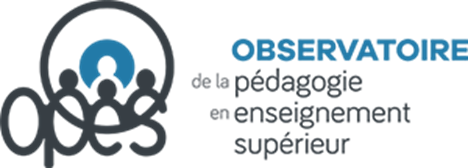 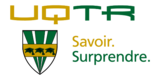 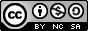 